Пресс-релиз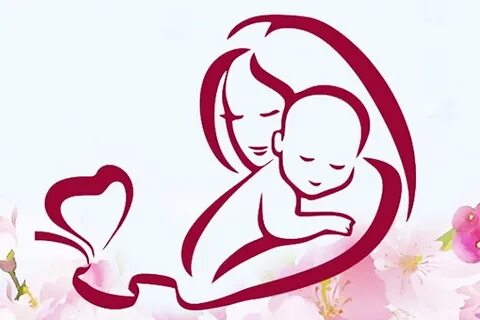 «14 октября – Республиканский  день матери»День Матери – праздник, в который по традиции поздравляют женщин, ставших матерями и добившихся успехов в воспитании детей. Праздник дает возможность подчеркнуть значимость, и статус матери, важность роли женщины-матери в обеспечении демографической безопасности и благополучия нашей страны. Охрана здоровья женщин и защита материнства стали одной из основных задач государственной политики, важной составляющей здравоохранения, имеющей особое значение в формировании здоровья нации.В последние годы в Республике Беларусь немало сделано для повышения уровня социальной и медицинской защищенности матери. Для защиты и расширения прав матери и в интересах семьи успешно продолжается реформирование национального законодательства.Развитие системы поддержки семей с детьми предусмотрено Программой социально-экономического развития Республики Беларусь на 2021 – 2025 годы. Успешно реализуется Государственная программа «Здоровье народа и демографическая безопасность» на 2021 – 2025 годы. Осуществлена разработка мер по укреплению репродуктивного здоровья, формированию культуры здорового образа жизни и здоровьесбережения. Совершенствуется система поддержки семей с детьми, улучшение условий их жизнедеятельности, укрепление института семьи с акцентом поддержки материнства, отцовства, детства, пропаганды семейных ценностей. Реализуется Национальный план действий по обеспечению гендерного равенства в Республике Беларусь на 2021 – 2025 годы, проводится укрепление службы планирования семьи. В современном обществе проблема бесплодия является наиболее актуальной. Удельный вес бесплодия в нашей стране составляет 14%. Есть прямая связь с возрастом, гинекологическим анамнезом и состоянием репродуктивного здоровья и женщин и мужчин. Распространенность мужского бесплодия и заболеваемость по данным обращаемости за медицинской помощью также увеличилась. Осуществляется поддержка супружеским парам, страдающим бесплодием, для проведения экстракорпорального оплодотворения. Во исполнение Указа Президента Республики Беларусь от 18.05.2020 №171 одна попытка экстракорпорального оплодотворения предоставляется бесплатно исключительно супружеским парам при следующих условиях: наличие медицинских показаний и отсутствие медицинских противопоказаний, определённых Министерством здравоохранения; отсутствие медицинских показаний к использованию донорских половых клеток; наличие у супругов гражданства Республики Беларусь; возраст супруги до 40 лет.Выполнение бесплатно одной попытки экстракорпорального оплодотворения осуществляется в государственных организациях здравоохранения – в государственном учреждении «Республиканский научно-практический центр «Мать и дитя», в учреждении здравоохранения «Городской клинический родильный дом №2 г. Минска», в учреждении «Гомельский областной диагностический медико-генетический центр с консультацией «Брак и семья».В 2021 году бесплатно попытка экстракорпорального оплодотворения выполнена 885 супружеским парам, за 1 полугодие 2022 года – 1002 супружеским парам. Эффективность применения бесплатной одной попытки экстракорпорального оплодотворения в государственных организациях здравоохранения составила более 33%. За 2021 год  расходы на предоставления бесплатно одной попытки ЭКО составили 5,5 млн. руб. Постоянно увеличивается число медицинских центров, где проводится лечение бесплодия при помощи вспомогательных репродуктивных технологий. В республике налажена работа разно уровневой системы оказания акушерско-гинекологической и перинатальной помощи. Специализированная и высокотехнологичная медицинская помощь в  стационарных и амбулаторных условиях доступна и обеспечена в строгом соответствии с действующими нормативными документами. Женщины с наиболее тяжелыми соматическими заболеваниями и риском осложнений беременности и родов поступают для родоразрешения в РНПЦ «Мать и дитя» (IV технологический уровень), который работает в междисциплинарном взаимодействии со специализированными организациями здравоохранения республики, что обеспечивает качество медицинской помощи матерям и детям. Родильные дома работают по системе совместного пребывания матери и ребенка, широко поддерживаются принципы грудного вскармливания.В настоящее время 100% женщин рожают в присутствии квалифицированного медицинского персонала и почти все беременные женщины (99,7%) рожают в медицинском учреждении. 85% новорожденных сразу после рождения находятся вместе с матерями. В течение длительного времени в Республике Беларусь проводится работа по пропаганде и поощрению грудного вскармливания, как одного из наиболее эффективных мер по укреплению здоровья, как детей, так и женщин. Длительность грудного вскармливания в 2021 году составила: детей до 3-х месячного возраста – 82,0% детей до 6-ти месячного возраста – 62,4%, детей годовалого возраста – 35,0%.Реализуется Инициатива «Больница, доброжелательного отношения к ребенку» по созданию благоприятных для грудного вскармливания условий в организациях здравоохранения Республики Беларусь Приказом Министерства здравоохранения Республики Беларусь от 24.10.2021 № 1169 «О реализации инициативы «Больница, доброжелательного отношения к ребенку» утверждены нормативные правовые основы: «Положение об организации здравоохранения, соответствующей статусу «Больница, доброжелательная ребенку», а также «Руководство по проведению оценки соответствия организации здравоохранения статусу «Больница, доброжелательная ребенку». В последние годы отмечается стабилизация числа родов, протекающих без осложнений. Охват беременных ультразвуковым скринингом остается стабильно высоким в течение многих лет, в 1 триместре УЗ-скрининг проходят в среднем 96% беременных.  Практика применения предабортного психологического консультирования женщин, обратившихся для искусственного прерывания беременности, продемонстрировала, что предоставление консультационной помощи может повлиять на решение женщины об аборте и потенциальное сохранение беременности более чем в 30% случаев. За последние годы уровень абортов снизился на 44,7% с 14,1 на 1000 женщин репродуктивного возраста в 2009 г. до 7,8%о в 2021 году.В настоящее время одной из тревожащих причин снижения рождаемости является отложенное материнство, сохраняется тенденция увеличения среднего возраста женщины при рождении ребенка до 29,7 лет, а при рождении первенца до 26,8 лет.Поддержка и продвижение позитивного образа брака, семьи, осознанного и ответственного родительства, подготовка к семейной жизни показали, что в Республике Беларусь в полной мере реализуются мероприятия, направленные на повышение роли семейных ценностей и престижа семьи в обществе, укрепление института семьи. Широко используются различные формы просвещения и формирования компетенций родителей по вопросам воспитания, культурного развития и сохранения здоровья детей, подготовки молодежи к семейной жизни. Министерство здравоохранения предлагает со своей стороны полный спектр услуг для сохранения здоровья матери и ребенка, однако высокий уровень медицины не снимает с каждого белоруса обязанность следить за состоянием собственного здоровья и ответственно относиться к материнству и отцовству.Материалы предоставлены ГУ «Республиканский центр гигиены, эпидемиологии и общественного здоровья»